แบบรายงานผลการบริหารและพัฒนาทรัพยากรบุคคลประจำปีขององค์การบริหารส่วนตำบลพันชนะ(ระหว่างวันที่ ๑ ตุลาคม ๒๕๖๑ ถึง วันที่ ๓๐ กันยายน ๒๕๖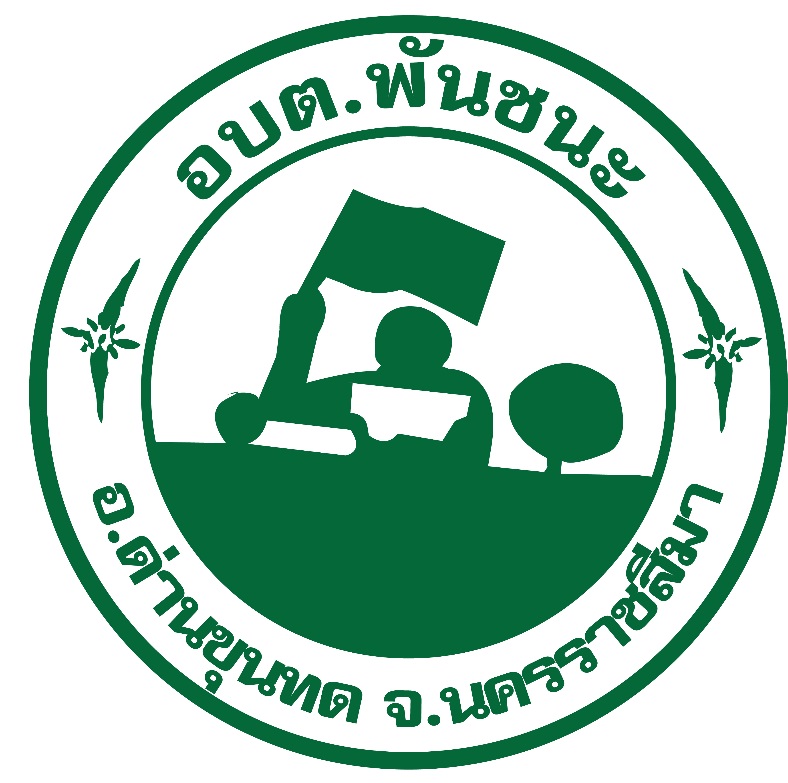 องค์การบริหารส่วนตำบลพันชนะอำเภอด่านขุนทด      จังหวัดนครราชสีมางานการเจ้าหน้าที่การดําเนินการตามนโยบายการบริหารทรัพยากรบุคคลของอบต.พันชนะอบต.พันชนะ  ไดดําเนินการตามนโยบายการบริหารทรัพยากรบุคคลของอบต.พันชนะในดานตาง  ๆ  ดังนี้การวางแผนกําลังคนการสรรหาคนดี คนเก่ง เพื่อปฏิบัติงานตามภารกิจของหน่วยงาน และการบรรจุและแต่งตั้งบุคลากร3. การพัฒนาบุคลากร (การพัฒนาบุคลากร การสรางทางกาวหนาในสายอาชีพ การสับเปลี่ยนหมุนเวียนงาน)การพัฒนาคุณภาพชีวิตการประเมินผลการปฏิบัติงานการสงเสริมจริยธรรม การรักษาวินัยของบุคลากรในหนวยงาน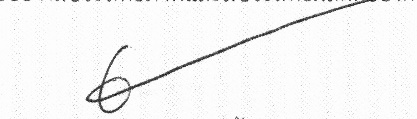 ลงชื่อ ............................................... ผู้รายงาน(นางอรัญญา อุตรวงษ์)ตำแหน่ง  นักทรัพยากรบุคคลชำนาญการ                                    วันที่  6 เดือน  ตุลาคม พ.ศ. 2565ประเด็นดำเนินการสิ่งที่  อบต.พันชนะ  ได้ดำเนินการแล้วแผนอัตรากำลัง  3  ปี  อบต.พันชนะ- มีการจัดทำแผนอัตรากำลัง 3 ปี  และดำเนินการปรับปรุงแผนอัตรากำลังเพื่อใช้ในการพิจารณาบริหารทรัพยากรบุคคล- มีการรายงานขอมูลบุคลากรในเชิงสถิติตอผูบริหาร เปนประจําทุกปงบประมาณเพื่อใชประกอบการพิจารณาบริหารทรัพยากรบุคคล-มีการรายงานข้อมูลอัตรากำลังต่อคณะกรรมการพนักงานส่วนตำบลจังหวัดนครราชสีมาปีงบประมาณละ 2  ครั้ง เป็นประจำประเด็นดำเนินการสิ่งที่  อบต.พันชนะ  ได้ดำเนินการแล้วการสรรหาบุคลากร1. มีการแตงตั้งคณะกรรมการสรรหาบุคคลเพื่อบรรจุเข้ารับราชการและแตงตั้งคณะกรรมการสัมภาษณบุคคลเพื่อเขารับราชการ2. คณะกรรมการสรรหาขาราชการสอบ กําหนดประชุมเพื่อกําหนดแผนการดําเนินการและวิธีในการสรรหา โดยมีขั้นตอนในการดำเนินการดังนี้   1)  มีประกาศรับสมัครแขงขัน    2)  ดําเนินการสอบ      3)  บรรจุและแตงตั้ง   3.  มีการประชาสัมพันธ์การรับสมัคร หลายช่องทาง เช่น  ปิดประกาศ   ประกาศผ่านทางเว็บไซต์อบต.พันชนะส่งหนังสือประชาสัมพันธ์ภายในจังหวัดนครราชสีมา4.สรรหาผู้มีความร่วมความสามารถเพื่อบรรจุแต่งตั้งการบรรจุและแตงตั้ง -บรรจุแต่งตั้งผู้ผ่านการคัดเลือก-แต่งตั้งคณะกรรมการทดลองปฏิบัติราชการ -มอบหมายเจ้าหน้าที่ในกำกับดูแลในการสอนงานประเด็นดำเนินการสิ่งที่  อบต.พันชนะ  ได้ดำเนินการแล้ว1.  แผนพัฒนาบุคลากร1. มีแผนพัฒนาบุคลากร ปงบประมาณ พ.ศ. 2564-25662. มีแผนการฝกอบรมขาราชการอบต.พันชนะ ป 2565 โดยแบงเปน   2.1 การฝกอบรมภายใน       1)  หลักสูตรการฝึกอบรมด้านกฎหมาย  ระเบียบที่เกี่ยวข้อง        2)  หลักสูตรการฝึกอบและศึกษาดูงานนอกสถานที่       3)  หลักสูตรฝึกอบรมคุณธรรมจริยธรรมและการปราบปรามการทุจริต        4)  หลักสูตรการอบรมการทำดีด้วยหัวใจการฝกอบรมภายนอกหลักสูตรการปรับปรุงบัญชีการปิดบัญชี รายงานการเงิน  และหมายเหตุประกอบงบการเงินของ อปท.หลักสูตร การจัดซื้อจัดจ้างภาครัฐหลักสูตร การจัดทำแผนที่ภาษีหลักสูตร  การพัฒนาทรัพยากรบุคคล2.การสนับสนุนใหเกิดการเรียนรูและพัฒนาอยางตอเนื่อง เพื่อพัฒนาและสรางทางกาวหนาบุคลากร1. มีระบบการบริหารจัดการองคความรู (Knowledge Management) ภายในของสวนราชการ ประจําปงบประมาณ พ.ศ. 2564    ไดแก   1)  “การจัดทำคู่มือการปฏิบัติงานแต่ละตำแหน่ง”   2)   “การสรางการตระหนักรูและจิตสํานึกในการตอตานการทุจริตคอรรัปชันและสงเสริมจริยธรรมของบุคลากรอบต.พันชนะ”   3) “ระบบจดหมายอิเล็กทรอนิกสกลางเพื่อการสื่อสารในหน่วยงาน”2. มีระบบการสอนงาน (Coaching หรือ On-the-Job Training) ของบุคลากรระดับหัวหนางาน หรือการถายโอนความรูจากผูที่จะเกษียณอายุราชการอยางมีแบบแผนโดยเฉพาะองคความรูในภารกิจหลัก และรวบรวมเปนขอมูลองคความรูเพื่อประโยชนในการเรียนรูของบุคลากรผูปฏิบัติงานรุนตอไปประเด็นดำเนินการสิ่งที่  อบต.พันชนะ  ได้ดำเนินการแล้ว3.การสับเปลี่ยนหมุนเวียนงานมีการสับเปลี่ยนหมุนเวียนงานภายในกองและโยกยายหนาที่ใหเหมาะสมตามความสามารถของบุคลากร เพื่อใหบุคลากรไดมีการเรียนรูและพัฒนาทักษะการทํางานที่มีความหลากหลายลักษณะงาน ประเด็นดำเนินการสิ่งที่  อบต.พันชนะ  ได้ดำเนินการแล้ว1. สภาพแวดลอมในการทํางาน1. มีการจัดสภาพแวดลอมในที่ทํางานใหมีแสงสวางที่เพียงพอ อุณหภูมิที่เหมาะสม อากาศที่บริสุทธิ์  มีหองทํางานและหองประชุมที่ทันสมัยโดยมีการรักษาความสะอาดอยางสม่ำเสมอมีการจัดภูมิทัศนของสํานักงานใหนาอยู โดยจัดประดับตนไม้ดอกไมใหมีความสดชื่นมีชีวิตชีวา เพื่อชวยสรางบรรยากาศในการปฏิบัติงาน 2. มีการสนับสนุนดานเทคโนโลยีและอุปกรณคอมพิวเตอรที่ทันสมัย เพื่อใชในการปฏิบัติงานใหเกิดความสะดวก รวดเร็ว คลองตัว และเพิ่มประสิทธิภาพของบุคลากร ไดแก คอมพิวเตอร ใหกับขาราชการ 1 คน ตอ 1 เครื่อง   หองอเนกประสงคในการแลกเปลี่ยนแบงปนความรู ประสบการณ และขอมูลที่ไดจากการปฏิบัติงาน (Co-Working Space) มี Wireless ทั่วทั้งสํานักงาน ตลอดจนอุปกรณปฏิบัติงานอื่น ๆ2. ระบบการทํางานที่เอื้อประโยชนรวมกันระหวางปจเจกบุคคลกับองคกรอบต.พันชนะ มุงเนนการพัฒนาการบริหารทรัพยากรบุคคลใหบุคลากรสามารถทํางานไดเต็มศักยภาพ สามารถสรางสรรคและสงมอบผลงานที่มีคุณภาพให โดยปรับปรุงระบบงาน การเรียนรูของบุคลากร การสรางแรงจูงใจ การสรางความผาสุก ความพึงพอใจของบุคลากร เพื่อใหสามารถทํางานไดเต็มศักยภาพ สามารถสรางสรรคงานและสงมอบผลงานที่มีคุณภาพ ดังนี้1) การนําระบบ Competency Based Management มาเปนแนวทางในการพัฒนาทรัพยากรบุคคล เชน การสรรหาบุคลากรรุนใหมที่มีสมรรถนะเหมาะสม การสอนงานการสับเปลี่ยนหมุนเวียนงาน การทํางานเปนทีม การสรางบุคลากรใหเปน Knowledge Worker การพัฒนาระบบการประเมินผลการปฏิบัติงานของบุคลากรที่มีประสิทธิผลและเปนธรรม การเปดโอกาสใหผูมีความรูความสามารถไดมีโอกาสศึกษาดูงานรวมปฏิบัติงานรวมกับองคกร 2) มีการสงเสริมใหบุคลากรมีความคิดในเชิงยุทธศาสตร มีความคิดเชิงสรางสรรค์ทํางานเชิงรุกอยูบนฐานขององคความรู ขอมูลสารสนเทศ มีความยืดหยุนคลองตัวปรับตัวใหทันตอการเปลี่ยนแปลง และพรอมกับการเปนผูนําในการเปลี่ยนแปลง3) มีการสงเสริมใหบุคลากรมีความสุขในการปฏิบัติราชการ จัดกิจกรรมสงเสริมคุณภาพชีวิตของบุคลากร เชน- การจัดสถานที่ออกกําลังกาย มีสนามกีฬากลางแจ้ง  อุปกรณ์สำหรับเล่นกีฬา- การตรวจสุขภาพประจําปี- การจัดหองสวัสดิการสํานักงาน เพื่อใหขาราชการมีหองประชุม meeting กลุมยอย มีหองรับประทานอาหารในชวงเวลาเชาและพักกลางวัน- มีการสงเสริมใหเปนสํานักงานสมัยใหม เพื่อเพิ่มความสะดวกรวดเร็วและชวยลดขั้นตอนในการปฏิบัติงาน และลดการใชกระดาษประเด็นดำเนินการสิ่งที่  อบต.พันชนะ  ได้ดำเนินการแล้วระบบการบริหารการประเมินผลการปฏิบัติงาน1. ปฏิบัติตามหลักเกณฑและวิธีการประเมินผลการปฏิบัติราชการตามประกาศหลักเกณฑ์และเงื่อนไขในการประเมินผลการปฏิบัติงานของพนักงานส่วนตำบล พ.ศ.  25582. มีประกาศคณะกรรมการพนักงานส่วนตำบลจังหวัดนครราชสีมา  เรื่อง หลักเกณฑ์และเงื่อนไขในการประเมินผลการปฏิบัติงานของพนักงานส่วนตำบล พ.ศ.  2558 ลงวันที่ 1 กุมภาพันธ์  พ.ศ. 2559 เพื่อใหการการประเมินผลการปฏิบัติงานของขาราชการอบต.พันชนะ เปนไปดวยความโปรงใสและเปนธรรม ตรวจสอบไดประเด็นดำเนินการสิ่งที่  อบต.พันชนะ  ได้ดำเนินการแล้ว1. การสงเสริมใหการบริหารทรัพยากรบุคคลมีธรรมาภิบาล1. มีการดําเนินการตามหลักเกณฑ วิธีการที่กําหนดหลักเกณฑ์ของคณะกรรมการพนักงานส่วนตำบลจังหวัดนคราชสีมา2. มีการกําหนดหลักเกณฑการบริหารและพัฒนาทรัพยากรบุคคลของอบต.พันชนะ3. มีกลไกการตรวจสอบผลของการบริหารทรัพยากรบุคคลของสวนราชการ เพื่อสรางความเชื่อมั่นวาระบบการบริหารทรัพยากรบุคคลเปนไปตามระบบคุณธรรม ดังนี้3.1 แตงตั้งคณะทํางานสงเสริมคุณธรรมและความโปรงใสในการดําเนินงานของ หนวยงาน ประจําปงบประมาณ พ.ศ. 25623.2 แตงตั้งคณะกรรมการประเมินผลการปฏิบัติงาน3.3 แตงตั้งคณะกรรมการสอบสัมภาษณบุคคลเพื่อเขารับราชการ2.  การกําหนดมาตรการแนวทาง กรอบ ขั้นตอนวิธีการการปฏิบัติงานเกี่ยวของกับการสงเสริมคุณธรรมและคานิยมสุจริตมีมาตรการตางๆ ที่เกี่ยวของกับการสงเสริมคุณธรรมและคานิยมสุจริตใหกับบุคลากร  อบต.พันชนะ ไดแก1. มาตรการเผยแพรขอมูล ตอสาธารณะ2. มาตรการใหผูมีสวนไดสวนเสีย มีสวนรวม3. มาตรการสงเสริมความโปรงใส ในการจัดซื้อจัดจาง4. มาตรการจัดการเรื่องรองเรียน การทุจริต5. มาตรการปองกันการรับสินบน6. มาตรการปองกันการขัดกันระหวาง ผลประโยชนสวนตนกับผลประโยชน สวนรวม7. มาตรการตรวจสอบการใชดุลพินิจ3. การกําหนดกลไกในการกํากับและติดตามกรณีมีการรองเรียนการทุจริต หรือประพฤติมิชอบตาง ๆ รวมผูรับผิดชอบประเด็นดำเนินการมีกลไกการกํากับติดตามการปองกันผลประโยชนทับซอนอยางตอเนื่อง ดังนี้1. ระบบการแจงเบาะแสการทุจริตหรือรองเรียนการทุจริตในหลายชองทาง เชน เว็บไซตของอบต.พันชนะ และในระบบ Intranet ของอบต.พันชนะ เพื่อใหประชาชนที่มีสวนไดสวนเสีย หรือเปนผูรับบริการจากอบต.พันชนะ รวมไปถึงบุคลากรของอบต.พันชนะ สามารถแจงเบาะแสการทุจริตหรือรองเรียนการทุจริตได กรณีมีการแจงเบาะแสการทุจริตหรือรองเรียนการทุจริตตาง ๆ ใหเจาหนาที่ศูนยปฏิบัติการตอตานทุจริต อบต.พันชนะ บันทึกเบาะแสหรือเรื่องรองเรียน ดําเนินการติดตามความคืบหนาในสวนที่เกี่ยวของ และแจงผลการดําเนินการใหกับผูรองเรียนทราบโดยดวน พรอมทั้งจัดทํารายงานการรองเรียนเรื่องทุจริต รายงานใหผูบริหารทราบทุก 3 เดือน ซึ่งจากการตรวจสอบการรองเรียนผานชองทางตางๆ ของอบต.พันชนะ ไมพบวามีการรองเรียนเกี่ยวกับการปฏิบัติงานของเจาหนาที่แตอยางใด2. ศูนยปฏิบัติการตอตานทุจริต อบต.พันชนะ ปฏิบัติหนาที่เกี่ยวกับการสงเสริมคุมครองจริยธรรมในอบต.พันชนะ ทั้งยังรับขอรองเรียนการทุจริตอื่น ๆ รวมทั้งการติดตามประเมินผล ทุจริต อบต.พันชนะสิ่งที่  อบต.พันชนะ  ได้ดำเนินการแล้ว4. การรักษาวินัย และการดําเนินการทางวินัย1. มีระเบียบหลักเกณฑสําหรับขาราชการ อบต.พันชนะ ไดแก ระเบียบการลาของขาราชการท้องถิ่น2.. กรณีขาราชการอบต.พันชนะ ที่ประพฤติตนผิดวินัย อบต.พันชนะไดมีการดําเนินการดวยความยุติธรรมและปราศจากอคติ ตามหลักเกณฑ์วาดวยการดําเนินการทางวินัย3. มีการเผยแพรและประชาสัมพันธขอมูลรายละเอียดในประเด็น วินัยขาราชการ การดําเนินการทางวินัยผ่ายเว็บไซต์ของอบต.พันชนะ